                                                                      MTÜ Jalgpalliklubi FCF Jalgpallikool
                                                                              Asula 4c
                                                                              11312 Tallinn
                                                                              Tel: +372 627 9940
                                                                              fcflora@fcflora.ee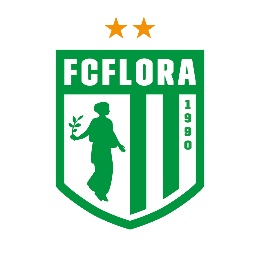 NOORLIIKMEKS ASTUMISE AVALDUS JA NÕUSOLEK ISIKUANDMETE TÖÖTLEMISEKSIsikuandmete vastutav töötleja: MTÜ Jalgpalliklubi FCF JalgpallikoolLapsNimi:	Isikukood:	Lapsevanema või muu hooldusõigusega isiku nimi:Nimi:	Isikukood:	Telefon:	E-mail:	Liikmemaksu reeglidKlubi liikmemaksu tuleb tasuda 12 kuul aastas, vastavalt väljastatud arvele, klubi arveldusarvele jooksva kuu 15. kuupäevaks.Arve tasuda MTÜ Jalgpalliklubi FCF Jalgpallikooli arveldusarvele LHV pangas IBAN EE357700771001360638, selgitusse lisada arve number, lapse nimi ning kindlasti märkida maksekorraldusele arvel kajastuv viitenumber.Klubi liikmemaks on püsimaks, mida tuleb tasuda aastaringselt, k.a. suvekuud ja/või vanemate laste gruppidel november/detsember kui gruppidel on puhkused (minimaalne puhkuse aeg aasta peale 1 kuu ja maksimaalne 2 kuud).Klubi liikmemaksu suurus ei sõltu trennis käimiste arvust.Klubi liikmemaksu tuleb tasuda ka haiguse ajal, millal trennis ei saa osaleda. Erandjuhtudel võib liikmemaksu osas teha tasaarvelduse pikaajalise (üle 2 kuu kestva) haiguse korral. Kõikide haigestumiste korral tuleb informeerida oma lapse treenerit. Klubimaksu tasumine toimub haiguse ajal jätkuvalt. Peale tervenemist (juhul, kui laps oli pikka aega haige) on võimalik taotleda tasaarveldust järgnevate kuudega. Sellekohane avaldus saata aadressile noored@fcflora.ee. Avalduses märkida ära haiguse pikkus ja tasaarveldust soovitavate kuude arv.Klubi liikmemaksu tuleb tasuda ka vigastuse ajal. Korrektne taastusravi võimaldab vigastuse pikkust lühendada oluliselt. Vigastuse korral tuleb informeerida treenerit. Treener, olenevalt vigastuses raskusest, kas kaasab lapse jätkuvalt trenni, võimaldades tal kaasa teha neid harjutusi, mida ta saab või siis annab lapsele/lapsevanemale FC Flora füsioterapeudi kontaktnumbri, kellega lapsevanem lepib kokku kohtumise. Füsioterapeut koostab vastavalt vigastusele taastusravi kava, mida laps saab iseseisvalt või treeneri juhendamisel sooritada grupi treeningaegadel. Vigastuse korral toimub liikmemaksust vabastamine ainult peale FC Flora füsioterapeudi konsultatsiooni ja juhul kui füsioterapeut kinnitab, et mingiks pikemaks perioodiks (alates 2 kuust) ei ole võimalik taastusravi rakendada.Liikmemaksu ei tasu esindusmeeskond, duubelmeeskond ja esindusnaiskond.Liikmemaksu suurus nendele võistkondadele, kes veel Eesti noorte meistrivõistlustel ei mängi on 35€ 
(s.o. siis 2019. aastal vanusegrupid 2012-2013). Novembris 2019 tõuseb 2012 vanusegrupi liikmemaks 50€ peale. Juhul, kui lapsel on tehtud Tallinna või muu omavalitsuse sporditoetuse kinnitus siis jääb liikmemaksu suuruseks 35€.Liikmemaksu suurus nendele võistkondadele, kes mängivad Eesti noorte meistrivõistlustel vähendatud suurusega väljakul, on 55€. Juhul, kui lapsel on tehtud Tallinna või muu omavalitsuse sporditoetuse kinnitus siis 40€ (s.o. siis 2019. aastal vanusegrupid 2007-2011). Liikmemaksu suurus nendele võistkondadele, kes mängivad Eesti noorte meistrivõistlustel normaalsuurusega väljakul, on 60€. Juhul, kui lapsel on tehtud Tallinna või muu omavalitsuse sporditoetuse kinnitus siis 45€ (s.o. siis 2019. aastal vanusegrupid 2006 ja vanemad). Juhul, kui ühest perest käib FC Flora treeningutel rohkem kui üks laps ja kõikidel lastel on tehtud Tallinna või muu omavalitsuse sporditoetuse kinnitus, siis liikmemaksu peab tasuma ainult selle lapse eest, kelle liikmemaks on kõige suurem (üldjuhul siis kõige vanema lapse eest) ja teistele (üldjuhul noorematele lastele) kohaldatakse liikmemaksuvabastust. Teate selle kohta, kui perekonnast osaleb treeningutel mitu last palume saata aadressile noored@fcflora.ee. FC Flora töötajate lapsed, juhul kui neil on tehtud Tallinna või muu omavalitsuse sporditoetuse kinnitus, on liikmemaksust vabastatud. Juhul kui pere majanduslik olukord on raske ja kui lapsele on tehtud Tallinna või muu omavalitsuse sporditoetuse kinnitus, siis on võimalik kirjaliku avalduse alusel, mis on saadetud aadressil noored@fcflora.ee, taotleda liikmemaksu vabastust või täiendavat soodustust 50% ulatuses. Vabas vormis avalduses palume ära märkida lapse nime, taotletava soodustuse suuruse ja selgituse taotlemise põhjuste kohta. Tasudes 12 kuu liikmemaksu korraga, on soodustus -10%.  Soovides lõpetada klubis treeningud, tasuge palun veel maksmata arved, informeerige lahkumisest kirjalikult (tooge ära ka lahkumise põhjus) lapse treenerit ja noortetöö juhti noored@fcflora.ee. 
Teie laps võetakse klubi nimekirjast maha ja järgmise kuu eest enam arveid ei saadeta.
Lahkumisel teise jalgpalliklubisse peavad klubid omavahel veel ülemineku osas kokkuleppele jõudma. Lahkumine teise klubisse ei ole võimalik, kui üleval on maksmata liikmemaksu arveid. Mängijate ülemine toimub Eesti Jalgpalli Liidu (EJL) „Mängijate staatust ja üleminekuid reguleeriva korra“ alusel. Antud kord on leitav EJL kodulehel, dokumentide alamlehel.  Klubi liikmemaksu suurus vaadatakse üle üks kord aastas novembri lõpus ja juhul kui liikmemaks muutub informeeritakse lapsevanemaid sellest detsembri esimesel nädalal. Lapsevanem, kes tasub arveid viitenumbri alusel, saab tasutud õppemaksult tulumaksu tagasi.Isikuandmete töötlemineKäesolevaga annan MTÜ Jalgpalliklubi FCF Jalgpallikoolile (edaspidi jalgpallikool) nõusoleku antud ankeedi alusel sisestada lapse ja lapsevanema andmed Sportlyzer programmi (https://www.sportlyzer.com), peale mida edastab programm kutse lapsevanema e-mailile puuduolevate isikuandmete täiendamiseks. Edaspidi saab antud programmist vaadata lapse treeningus osalemisi ning programmi kaudu edastatakse lapsevanemale igakuine liikmemaksu arve, lapsevanema poolt programmis märgitud e-mailile.Isikuandmete töötlemise õiguslik alus on nõusolek. Kasutajate isikuandmed, sh eriliigilised isikuandmed on Sportlyzer programmis kättesaadavad MTÜ Jalgpalliklubi FCF Jalgpalikooli lapse vanusegrupi treenerile, mänedžeridele ja füsioterapeudile, eesmärgiga olla kursis lapse tervisliku seisundiga ning omada ülevaadet võimalikest vigastustest, treeningutel puudumisest ning ravi ja/või taastumisprotsessist. Kasutajad ei näe teiste Kasutajate andmeid, välja arvatud nende Kasutajate andmeid, kes osalevad nendega samadel treeningutel või andmeid, mida Kasutajad teenuses oma sõpradega jaganud on. Sportlyzer privaatsuspoliitika ja isikuandmete töötlemise kohta saab infot: http://www.sportlyzer.com/et/privacyLapsevanemana annan jalgpallikoolile nõusoleku avalikustada oma lapse kohta järgmisi isikuandmeid alljärgnevatel eesmärkidel (nõustumisel tehke märge ruudu sisse):  lapse foto (avalikustamise eesmärk on jagada teavet jalgpallikooli tegevuse kohta ning tunnustada last tubli saavutuse eest võistlustel, turniiridel jm sportlikel üritustel osalemise eest).              Luban lapse andmeid avalikustada: FC Flora veebilehel www.fcflora.ee FC Flora Facebook ja Instagram lehel või mõnes muus sotsiaalmeediakanalis ajakirjanduses FC Florat tutvustavates materjalides muudes FC Florat tutvustavates materjalidesEriliigilised isikuandmed: annan jalgpallikooli füsioterapeudile nõusoleku töödelda oma alaealise lapse terviseandmeid tema elu ja tervise kaitseks (terviseseisund, mille tõttu võib laps vajada füsioterapeudi vastuvõttu, konsultatsiooni, raviplaani koostamist vms). Lapsevanemal on õigus saada jalgpallikoolilt kõiki andmeid, mida jalgpallikool tema alaealise lapse kohta nõusoleku alusel töötleb.  Jalgpallikool parandab või kustutab nõusoleku alusel töödeldavaid isikuandmeid lapsevanema kirjaliku taotluse alusel. Nõusoleku alusel avalikustatavaid andmeid säilitatakse nõusoleku tagasivõtmiseni. Eriliigilisi andmeid ja lapsevanemate kontaktandmeid säilitatakse nõusoleku tagasivõtmiseni või seni, kuni laps on jalgpallikooli liige. Pärast seda andmed kustutatakse (hävitatakse).Lapsevanemana annan jalgpallikoolile nõusoleku kasutada oma e-posti aadressi, eesmärgiga lihtsustada jalgpallikooli ja lapsevanema vahelist suhtlust, sh edastada infot jalgpallikoolis toimuva kohta (nt FC Flora mängupäeva info, turniirid, võistlused, treeningud jm jalgpallikooliga seonduv info). Jalgpallikool on kohustatud avaldama lapse ja lapsevanema isikuandmeid kolmandatele isikutele ainult seaduses sätestatud juhtudel. Kõigi andmetöötluse kohta tekkivate küsimuste või muredega on lapsevanemal võimalik pöörduda e-posti  aadressil fcflora@fcflora.ee.Allkirjastades käesoleva dokumendi, nõustun liikmemaksu reeglitega ning isikuandmete töötlemise põhimõtetega. __________________________________________________Nimi, allkiri, kuupäev